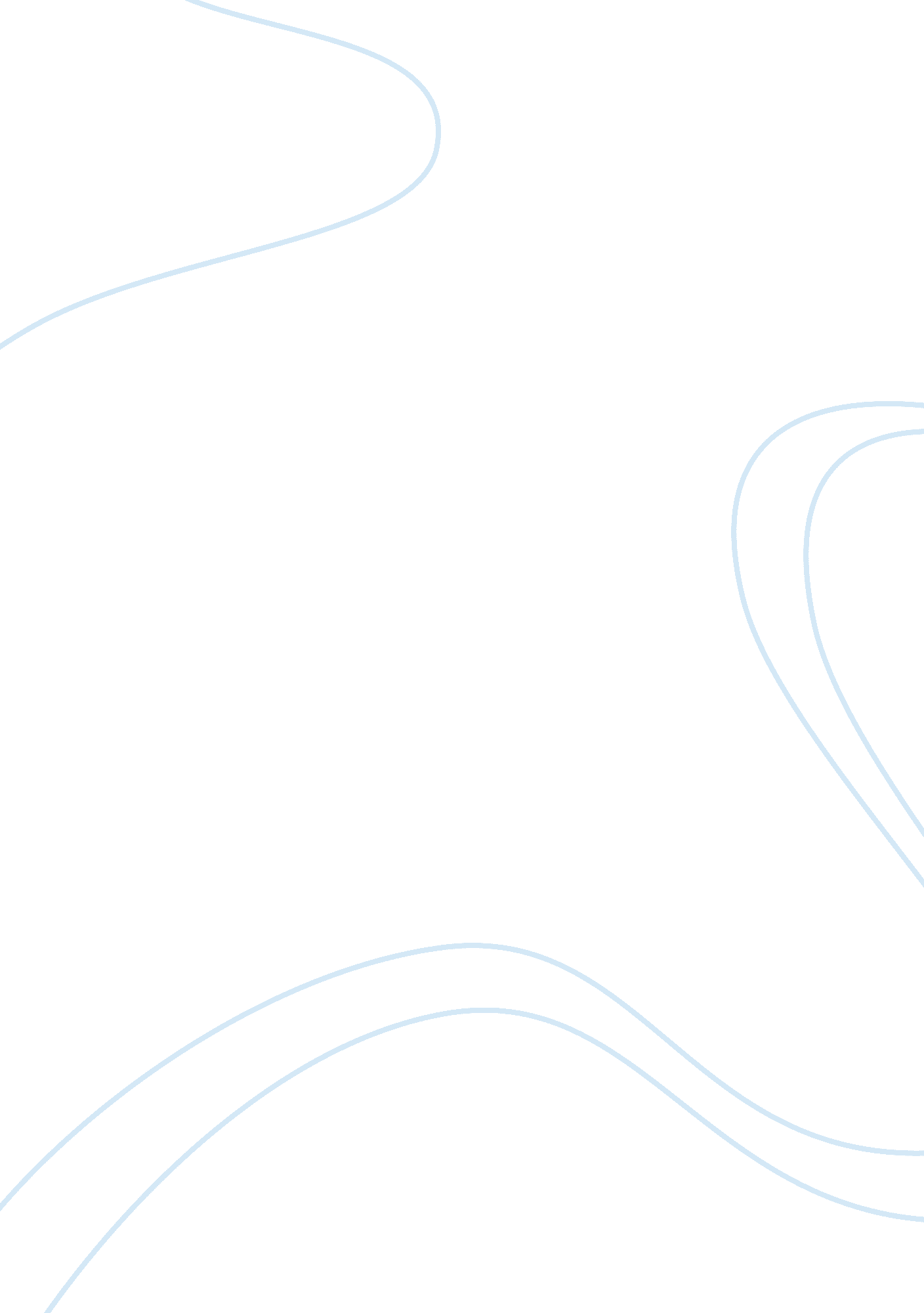 Keeping history aliveHistory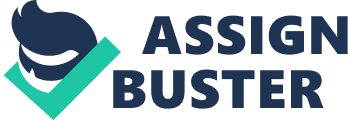 He believes that no one cares about this place that was once the greatest civilization between the desserts of Mexico and the North America Attic, nor do they seem to realize that it was America's first city because they built a highway right threw the middle of it without a care in the world. Glen is clearly upset that Iacocca, being a great achievement by the Indians, does not have the popularity andrespectthat Macho Fichu does today. Hodges gives many examples to back up his opinion. He talks about the first person to write a detailed account of Cassia's mounds, Henry Bracketing. Secondary source Henry wrote that he was astonished at the size of the mounds. He did however complain that his discovery was widely ignored when put in the newspaper to his friend, former President Thomas Jefferson. Americans at this time didn't care about the Indians and there history. Andrew Jackson's Indian Removal Act of 1830 early expressed that. He also talked about Dwight Howard establishing his highway program. This allowed the highways to be built right In the middle of the mounds. Many archeologist have tidied the area surrounding Iacocca and Iacocca and have found great things, primary sources/artifacts for example they found homes, and human sacrifice sites. All these things just show that it was a great development and civilization. Hodges also speaks of his own experiences with Iacocca. When he drives to SST. Louis, he tries to find something that shows evidence of how great of a place it once was and to see if there was a memorial site of the big mound there. He says that he was shocked to see that the exact spot were the big mound was located was the exact spot were the ewe East SST. Louis bridge was going to be constructed. He was surprised that this was happening and when we asked around about it he found out that when archaeologists excavated the lot they didn't find a trace of Big Mound, only the factories that were built to take its place in the 19th century. After searching for a while, Hodges did find a very small, poor looking cobblestone memorial a half a block down Broadway from Mound Street, with a missing plaque and grass growing between the rocks. When Glen was there, there was a man spraying weed killer, but, e wasn't from the city. Just another person who hates to his history go down the drain. After reading this article, I now completely agree with Glen Hodges. I must admit that I was one of the people who had never heard of this place before, and it shocked me that it was in SST. Louis, a place that I have been many times. I don't think Its right that the government is allowing America to to build highways and businesses on such a holsters landmark. I hate that America Is doing nothing to Iacocca a lot more then they are right now. 